LIST OF CATEGORIES Deal Categories1. Debt Market Deal of the Year2. Equity Market Deal of the Year  3. M&A Deal of the Year (Midsize)4. M&A Deal of the Year (Premium)5. Projects, Energy and Infrastructure Deal of the Year6. Real Estate Deal of the Year 7. Technology, Media and Telecommunications Deal of the Year8. Japan Deal of the Year*  Firm Categories9. Banking and Financial Services Law Firm of the Year10. Boutique Law Firm of the Year 11. China Practice Law Firm of the Year12. Deal Firm of the Year (Japan) 13. Deal Firm of the Year (International) 14. Employment Law Firm of the Year15. Insolvency Law Firm of the Year16. Intellectual Property Law Firm of the Year (Japan) 17. Intellectual Property Law Firm of the Year (International) 18. International Arbitration Law Firm of the Year19. Litigation Law Firm of the Year 20. Projects, Energy and Infrastructure Law Firm of the Year 
21. Real Estate Law Firm of the Year 22. Regulatory and Compliance Law Firm of the Year 23. SE Asia Practice Law Firm of the Year 24. Shipping Law Firm of the Year 25. Tax and Trusts Law Firm of the Year 26. Japan Law Firm of the Year* In-House Categories27. Banking and Financial Services In-House Team of the Year28. Innovative In-House Team of the Year 29. Technology, Media and Telecommunications In-House Team of the Year 30. Japan In-House Team of the Year Individual Categories31. Dealmaker of the Year32. In-House Lawyer of the Year33. Managing Partner of the Year34. Woman Lawyer of the Year * Not open for nomination OFFICIAL SUBMISSION FORMVisit legalbusinessonline.com/awards/japan-law-awards-2017 for the FAQ and Methodology Guidelines. ALB accepts self-nominations and third-party nominations. The deadline to submit is April 7th 2017.   KEY INFORMATION Award Category				Award Name				 Nominated Law Firm/Company		Nominating Law Firm/Company 		(Applicable only if you are nominating
 a third-party) Nominated Individual and Title 		(Applicable only to individual categories)Contact Information 			(Name, email and phone number) 	Number of lawyers in local office 	Key Hires to the Relevant Team(Applicable only to firm categories)		Departures to the Relevant Team(Applicable only to firm categories)		Practice Area (Applicable only to boutique law firms)	(please proceed to next page)KEY WORK HIGHLIGHTS Date of completion must be included – works must be completed between 1 January 2016 to 31 December 2016 to qualify. Please be as detailed as possible while adhering to the word-limit. Descriptions will be cut-off at the 500-word mark. Key Work 1 (500-word limit) 		Key Work 2 (500-word limit)		Key Work 3 (500-word limit) 			PROFESSIONAL MILESTONE  Please outline here your most remarkable milestone in 2016 (as a firm, team or individual). 
(200-word limit) THIRD PARTY AWARDS & RECOGNITION (Optional) Award 1				Year Given 				Award-Giving Publication		Link to Online Publication(s) 		Award 2				Year Given 				Award-Giving Publication		Link to Online Publication(s) 		Award 3				Year Given 				Award-Giving Publication		Link to Online Publication(s) 		END OF SUBMISSION FORM *To make a submission for another award category, please start a new form. 
*Questions? Contact Yvonne Lau at yvonne.lau@thomsonreuters.com or call (+852) 2843 6547.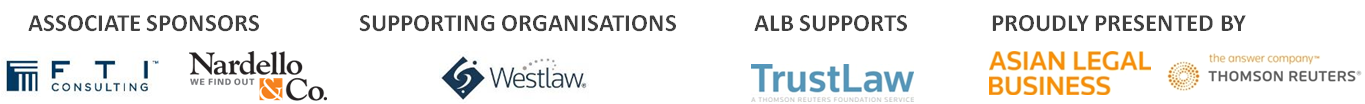 